IMPRESORA OFFSET GRAFIN GP 520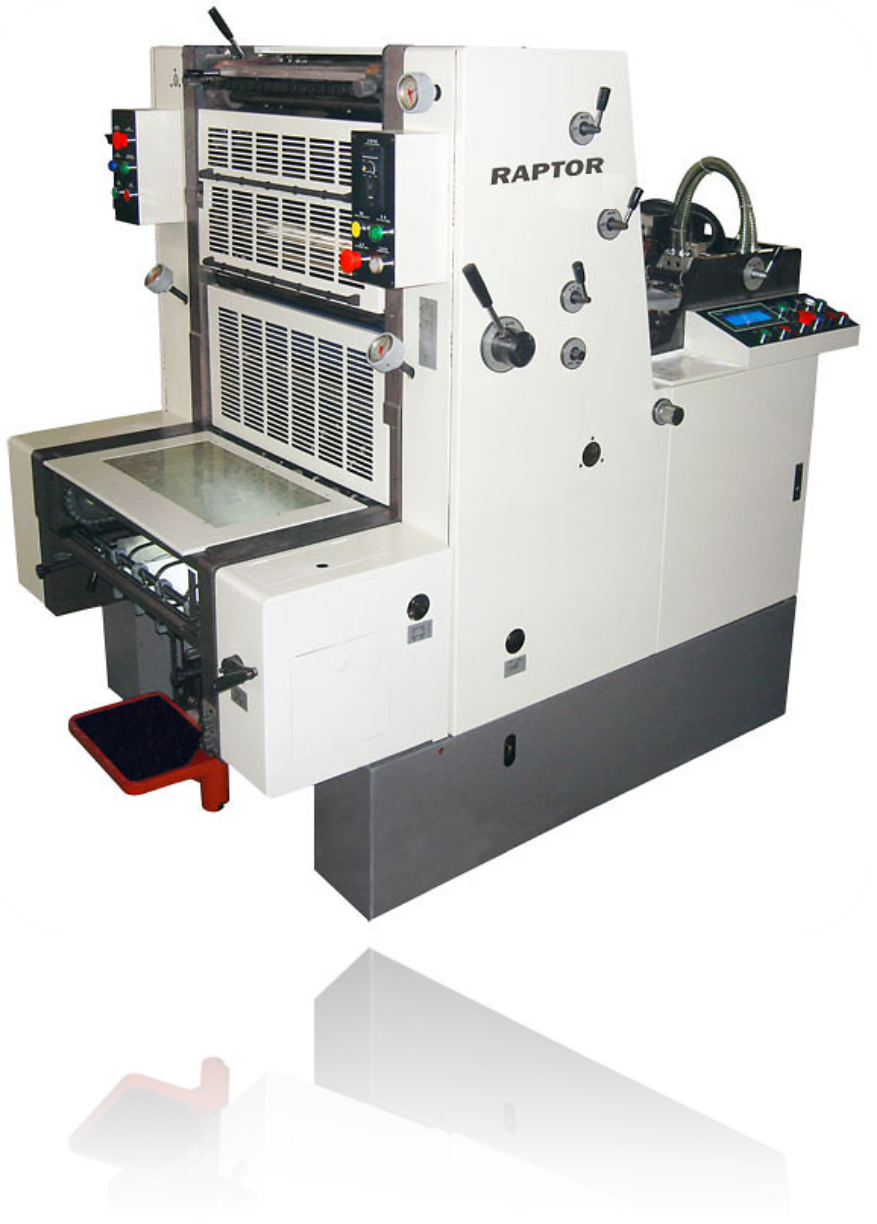 Equipo de excelentes prestaciones, 4 cilindros sobre plancha de tinta, pone hoja en escalerilla, ingreso por oscilante.Offset monocolor ¼ Hoja germánicas
La impresora GP520 se basa en una tecnología especializada, la mecánica y el funcionamiento simple y fácil. Rápida en el set, permite más intercambios de trabajo sin perder calidad.Mecánica simple y devota
Ideal para la calidad de corto plazo y medianas empresas, de alta alimentación continúa. Doble detector de hoja, la ausencia de la hoja y error de alineación. Sistema de lubricación
4 rodillos de forma en la placa de mecanismo de la transferencia de pinza giratoria de salida continúa.La GP520 es una solución de bajo costo para aquellos que necesitan imprimir 1, 2 o más colores en alta calidadLa GP520 tiene una velocidad de 10.000 hojas por hora en formato de alta calidad en un máximo de 520 x 360 mm, y abastece a una amplia variedad de tipos de servicios, también se construyó bajo la certificación de la norma ISO 9001 con varias características que aseguran una condición de producción óptima.

Alta calidad y velocidad a bajo coste
El GP520 tiene el poder y la estructura para imprimir en papel fino y grueso como . Su sistema especial de alimentación garantiza un funcionamiento de alta velocidad. Cambio rápido y sencillo de plancha. Sus 4 rodillos de forma que proporcionan una excelente cobertura, y sistema de control, que utiliza el mecanismo de transferencia de pinza giratoria, asegura una impresión más estable, y un registro perfecto. El sistema de lubricación centralizado permite una lubricación continua y eficiente, aumentando su vida útil y reduciendo al mínimo el tiempo de inactividad.Escuadra lateral de tracción (mango)El registro de tracción lateral es suave y preciso, lo que permite un registro exacto y por lo tanto una impresión de alta calidad.Sistema de control fotoeléctricos
Previene la entrada de doble hoja y fuera de posición.

Rápido intercambio de placas
Usted puede cambiar la placa de una forma sencilla y eficaz. Esta operación es muy rápida y permite una mayor precisión en la colocación, lo que reduce aún más la hora de golpear la máquina.EspecificacionesModeloGP520Colores1 (monocolor)Formato Máximo de Papel520 x Formato Mínimo de Papel148 x Área Máxima de impresión510 x Gramaje de papelhasta 300 g/m²Espesor de papel0,04 - Velocidad de impresión10.000 hojas/horaTamaño de manta528 x Tamaño da Chapa510 x 410 x Sistema de aguaSudaderaRodillos Entintadores19 rodillos (4 en chapa)Rodillos de agua5 rodillos (2 en chapa)Potencia3 kwTensión380 V / 50 HzDimensiones1.720 (largo) x 1.260 (ancho) x 1.550 (alto) mmPeso